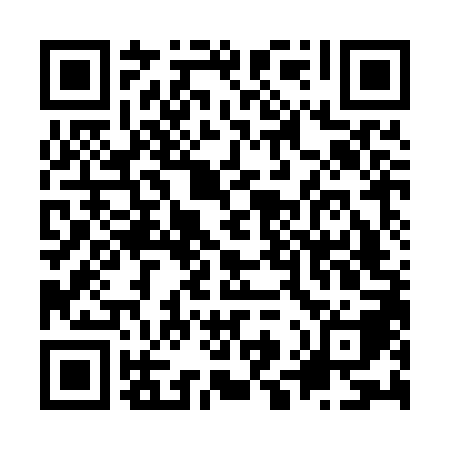 Ramadan times for Nyngan, AustraliaMon 11 Mar 2024 - Wed 10 Apr 2024High Latitude Method: NonePrayer Calculation Method: Muslim World LeagueAsar Calculation Method: ShafiPrayer times provided by https://www.salahtimes.comDateDayFajrSuhurSunriseDhuhrAsrIftarMaghribIsha11Mon5:465:467:081:214:527:347:348:5112Tue5:475:477:091:214:527:327:328:4913Wed5:485:487:101:214:517:317:318:4814Thu5:495:497:101:204:507:307:308:4715Fri5:505:507:111:204:507:297:298:4516Sat5:505:507:121:204:497:277:278:4417Sun5:515:517:131:204:487:267:268:4318Mon5:525:527:131:194:487:257:258:4119Tue5:535:537:141:194:477:247:248:4020Wed5:535:537:151:194:467:227:228:3921Thu5:545:547:151:184:457:217:218:3722Fri5:555:557:161:184:447:207:208:3623Sat5:565:567:171:184:447:197:198:3524Sun5:565:567:171:184:437:177:178:3325Mon5:575:577:181:174:427:167:168:3226Tue5:585:587:191:174:417:157:158:3127Wed5:585:587:191:174:407:137:138:3028Thu5:595:597:201:164:407:127:128:2829Fri6:006:007:211:164:397:117:118:2730Sat6:006:007:211:164:387:107:108:2631Sun6:016:017:221:154:377:087:088:241Mon6:026:027:231:154:367:077:078:232Tue6:026:027:231:154:357:067:068:223Wed6:036:037:241:154:357:057:058:214Thu6:046:047:251:144:347:037:038:195Fri6:046:047:251:144:337:027:028:186Sat6:056:057:261:144:327:017:018:177Sun5:065:066:2612:133:316:006:007:168Mon5:065:066:2712:133:305:595:597:159Tue5:075:076:2812:133:295:575:577:1410Wed5:085:086:2812:133:295:565:567:12